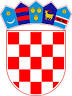          REPUBLIKA HRVATSKAOSJEČKO-BARANJSKA ŽUPANIJA                  OPĆINA ČEPIN              OPĆINSKO VIJEĆEKLASA: 321-01/21-01/1URBROJ: 2158/05-21-1Čepin, 21. prosinca 2021.Temeljem odredbi članka 69. stavka 4. Zakona o šumama („Narodne novine“, broj 68/18., 115/18., 98/19., 32/20. i 145/20.) i članka 32. Statuta Općine Čepin („Službeni glasnik Općine Čepin“, broj 1/13., 5/13.-pročišćeni tekst, 4/16., 5/16.-pročišćeni tekst, 3/18., 5/18.-pročišćeni tekst, 4/20., 5/20.-pročišćeni tekst, 5/21. i 7/21.-pročišćeni tekst), Općinsko vijeće Općine Čepin na svojoj 6. sjednici održanoj dana 21. prosinca 2021. godine, donijelo je PROGRAM UTROŠKA SREDSTAVA ŠUMSKOG DOPRINOSAZA 2022. GODINUČlanak 1.Programom utroška sredstava šumskog doprinosa za 2022. godinu ( u daljnjem tekstu: Program) utvrđuje se namjena trošenja sredstava ostvarenih kao prihod Proračuna Općine Čepin za 2022. godinu po osnovi šumskog doprinosa.Članak 2.Šumski doprinos plaćaju pravne i fizičke osobe, osim malih šumoposjednika, koje obavljaju prodaju proizvoda iskorištavanja šuma (drvni sortimenti), jedinicama lokalne samouprave u visini od 5% u odnosu na prodajnu cijenu proizvoda na panju.Članak 3.Prihod od šumskog doprinosa u 2022. godini planiran je u iznosu od 140.000,00 kuna.Sukladno zakonskim odredbama, sredstva od šumskog doprinosa utrošiti će se za gradnju komunalne infrastrukture:-dodatna ulaganja na građevinskim objektima. 140.000,00 kuna.Članak 4.Upravni odjel za financije, knjigovodstvo i računovodstvo Općine Čepin prati i nadzire izvršenje ovog Programa.Članak 5.Ovaj Program stupa na snagu osmog dana od dana objave u „Službenom glasniku Općine Čepin“, a primjenjuje se od 01. siječnja 2022. godine.PREDSJEDNIK      OPĆINSKOG VIJEĆA      Robert Periša, dipl. oec.